§741.  Issuance of shares1.  Qualified shareholders.  A professional corporation may issue shares, fractional shares and rights or options to purchase shares only to:A.  Individuals who are authorized by law in this State or another state to render a professional service described in the corporation's articles of incorporation;  [PL 2001, c. 640, Pt. B, §2 (NEW); PL 2001, c. 640, Pt. B, §7 (AFF).]A-1.  Nonlicensed individuals authorized to organize with licensed individuals pursuant to section 732, subsection 3;  [PL 2003, c. 344, Pt. D, §7 (NEW).]B.  General partnerships in which all the partners are qualified persons with respect to the professional corporation and in which at least one partner is authorized by law in this State to render a professional service described in the corporation's articles of incorporation;  [PL 2001, c. 640, Pt. B, §2 (NEW); PL 2001, c. 640, Pt. B, §7 (AFF).]C.  Professional corporations, professional limited liability companies or professional limited liability partnerships, domestic or foreign, authorized by law in this State to render a professional service described in the corporation's articles of incorporation;  [PL 2003, c. 344, Pt. B, §4 (AMD).]D.  Any other entity that is authorized by law to provide the same professional service provided by the professional corporation; or  [PL 2003, c. 344, Pt. B, §4 (AMD).]E.  Any other person or entity, including employee stock ownership plans or programs and other employee ownership programs, that the licensing authority with jurisdiction over the professional corporation determines is qualified to hold shares of such a professional corporation.  [PL 2003, c. 344, Pt. B, §5 (NEW).][PL 2003, c. 344, Pt. B, §§4, 5 (AMD); PL 2003, c. 344, Pt. D, §7 (AMD).]2.  Licensing authority jurisdiction.  If a licensing authority with jurisdiction over a profession considers it necessary to prevent violation of the ethical standards of the profession, the authority may adopt rules under its general rule-making authority or other regulatory authority to restrict or condition, or revoke in part, the authority of professional corporations subject to its jurisdiction to issue shares.  A rule described in this subsection does not, of itself, make a shareholder of a professional corporation at the time the rule becomes effective a disqualified person.[PL 2001, c. 640, Pt. B, §2 (NEW); PL 2001, c. 640, Pt. B, §7 (AFF).]3.  Unlawful shares void.  Shares issued in violation of this section or a rule described in subsection 2 are void.[PL 2001, c. 640, Pt. B, §2 (NEW); PL 2001, c. 640, Pt. B, §7 (AFF).]SECTION HISTORYPL 2001, c. 640, §B2 (NEW). PL 2001, c. 640, §B7 (AFF). PL 2003, c. 344, §§B4,5,D7 (AMD). The State of Maine claims a copyright in its codified statutes. If you intend to republish this material, we require that you include the following disclaimer in your publication:All copyrights and other rights to statutory text are reserved by the State of Maine. The text included in this publication reflects changes made through the First Regular and First Special Session of the 131st Maine Legislature and is current through November 1. 2023
                    . The text is subject to change without notice. It is a version that has not been officially certified by the Secretary of State. Refer to the Maine Revised Statutes Annotated and supplements for certified text.
                The Office of the Revisor of Statutes also requests that you send us one copy of any statutory publication you may produce. Our goal is not to restrict publishing activity, but to keep track of who is publishing what, to identify any needless duplication and to preserve the State's copyright rights.PLEASE NOTE: The Revisor's Office cannot perform research for or provide legal advice or interpretation of Maine law to the public. If you need legal assistance, please contact a qualified attorney.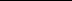 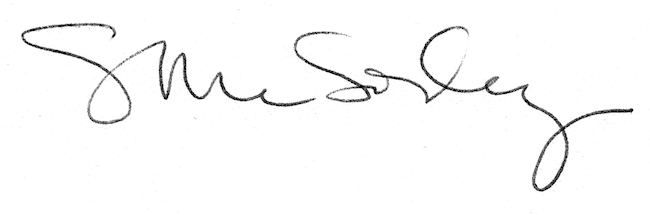 